Modelling with vectors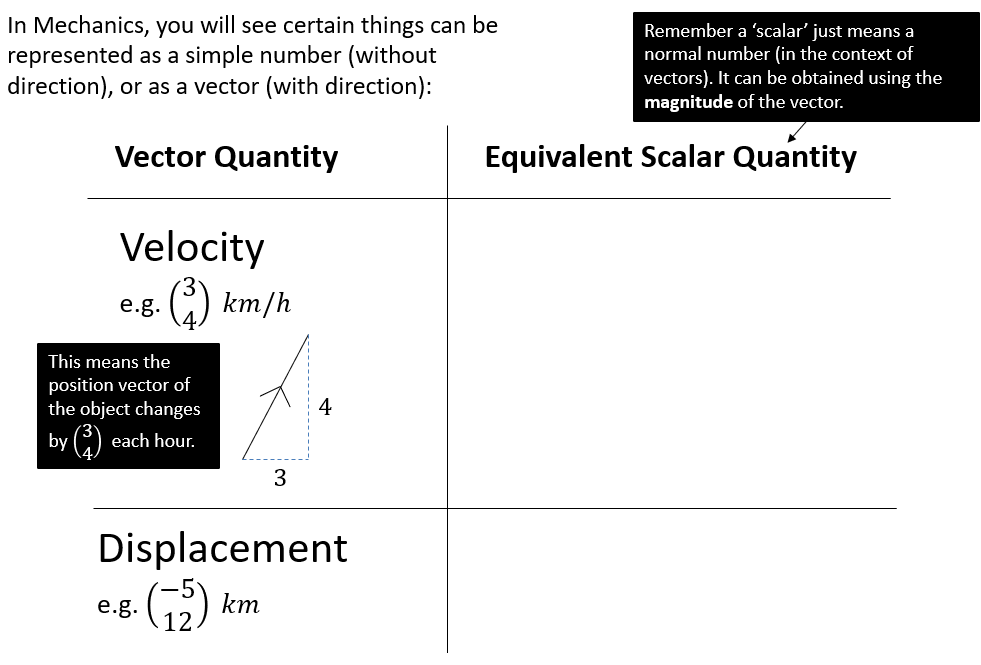 ExamplesA girl walks 2 km due east from a fixed point  to , and then 3 km due south from  to . Findthe total distance travelledthe position vector of  relative to The bearing of  from .In an orienteering exercise, a cadet leaves the starting point  and walks 15 km on a bearing of  to reach , the first checkpoint. From  he walks 9 km on a bearing of  to the second checkpoint, at . From  he returns directly to .      Find:the position vector of  relative to the bearing of  from the position vector of  relative .